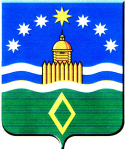 Контрольно-счетная палатаАрамильского городского округа624000, Свердловская область, город Арамиль, ул. 1 Мая, 12.телефон (8-343) 385-арамильскогог    32-71, ksp.аramil@mail.ruЗАКЛЮЧЕНИЕ № 64на проект постановления Администрации Арамильского городского округа «О внесении изменений в постановление Администрации Арамильского городского округа от 28.11.2019 № 744 «Об утверждении муниципальной программы «Об утверждении муниципальной программы Развитие культуры, средств массовой информации и обеспечение хранения фонда архивных документов в Арамильском городском округе до 2024 года»09 ноября 2022 года			              	                                 г. Арамиль Экспертиза представленного проекта программы осуществлена Контрольно-счетной палатой Арамильского городского округа, в соответствии с требованиями ст. 157, 2681 Бюджетного кодекса РФ, п.1 ст. 171 Федерального закона от 6 октября 2003 года № 131-ФЗ «Об общих принципах организации местного самоуправления в Российской Федерации», ст. 9 Федерального закона от 7 февраля 2011 года № 6-ФЗ «Об общих принципах организации деятельности контрольно-счетных органов субъектов Российской Федерации и муниципальных образований», ст. 34.1 Устава Арамильского городского округа,  ст. 8 Положения о Контрольно-счетной палате Арамильского городского округа в новой редакции, утвержденного Решением Думы Арамильского городского округа от 16 февраля 2017 года № 12/3, п. 14 Порядка формирования и реализации Муниципальных программ Арамильского городского округа, утвержденного постановлением Администрации Арамильского городского округа от 26 сентября 2013 года   № 387 (в редакции от 28 ноября 2016 года № 528),  Стандарта муниципального финансового контроля «Экспертиза проектов муниципальных программ», утвержденный приказом председателя КСП от 09.07.2015 года № 13, п.2.2 раздела 2 «Экспертно-аналитические мероприятия» Плана работы Контрольно-счетной палаты Арамильского городского округа  на 2022 год.Предмет экспертизы: проект изменений в муниципальную программу городского округа (далее – проект Программы).Цель экспертизы выявление или подтверждения отсутствия нарушений и недостатков проекта Программы, установление экономических последствий принятия проекта Программы.  Объекты экспертизы: Администрация Арамильского городского округа.Сроки проведения экспертизы: 03 ноября 2022 года.В Контрольно-счетную палату 03 ноября 2022 года через систему электронного документооборота для проведения экспертизы проекта программы поступил проект постановления с приложениями.В результате экспертизы установлено:   Объем бюджетных ассигнований на реализацию проекта Программы   предусматривается в размере 300 517,1 тыс. руб. в том числе:2020 год – 64 895,3 тыс. руб.;2021 год – 57 038,9 тыс. руб.;2022 год – 67 020,6 тыс. руб.;2023 год – 55 708,7 тыс. руб.;2024 год – 55 853,5 тыс. рублей.Средства федерального бюджета составляют 2 647,2 тыс.руб. (2022 год – 2 647,2 тыс.руб.)Средства областного бюджета составляют 2 082,8 тыс.руб. (2020 год – 1 206,8 тыс.руб., 2021 год – 348,0 тыс.руб., 2022 год – 169,0 тыс.руб., 2023 год – 176,0 тыс.руб., 2024 год – 183,0 тыс.руб.)Средства местного бюджета составляют 295 787,1 тыс.руб. (2020 год       – 63 688,5 тыс.руб., 2021 год – 56 690,9 тыс.руб., 2022 год – 64 204,4 тыс.руб., 2023 год – 55 532,7 тыс.руб., 2024 год – 55 670,5 тыс.руб.)Сведения о сравнительном анализе изменений объемов финансирования муниципальной программы в действующей редакции и в предлагаемом проекте представлены в таблице. тыс.руб.  	*При арифметическом сложении объема финансирования проекта программы, за счет местного бюджета, объем бюджетных ассигнований равен 295 787,0 выявлено расхождение на 0,1 тыс. рублей.Разработчиком проекта постановления предусматриваются следующие изменения:1) Подпрограмма 1. «Развитие культуры в Арамильском городском округе» - мероприятие 1.1 Организация деятельности культурно-досуговых учреждений за счет средств местного бюджета на 2022 год – увеличение на 2 863,94 тыс. рублей;- мероприятие 1.4 Проведение ремонтных работ в зданиях и помещениях, в которых размещаются муниципальные учреждения культуры, приведение в соответствие с требованиями норм пожарной безопасности и санитарного законодательства за счет средств местного бюджета на 2022 год – уменьшение на 361,0 тыс. рублей;- мероприятие 1.10 Мероприятия в сфере культуры и искусства (общегородские культурно-массовые, календарные, национальные праздники, фестивали, концерты) за счет средств местного бюджета на 2022 год – уменьшение на 59,94 тыс. рублей.Провести финансово-экономическую экспертизу проекта программы не представляется возможным в связи с отсутствием документов и (или) расчетов, подтверждающих и обосновывающих изменение финансирования мероприятий программы.Средства, предусматриваемые проектом программы на 2022 год  и плановый период 2023 и 2024 года соответствуют показателям бюджета, утвержденного Решением Думы Арамильского городского округа от 13.10.2022 года № 22/7 «О внесении изменений  в Решение Думы Арамильского городского округа от 09.12.2021 года № 06/2 «О бюджете Арамильского городского округа на 2022 год и плановый период 2023 и 2024 годов».Инспектор Контрольно-счетной палатыАрамильского городского округа                                                    С.В.Никитина Срок реализацииСрок реализации20202021202220232024ВсегоПрограмма в действующей редакцииВсего, в т.ч. средства:64 895,357 038,964 577,655 708,755 853,5298 074,1Программа в действующей редакцииФБ0,00,02 647,20,00,02 647,2Программа в действующей редакцииОБ1 206,8348,0169,0176,0183,02 082,8МБ63 688,556 690,961 761,455 532,755 670,5293 344,1*ПроектВсего, в т.ч. средства:64 895,357 038,967 020,655 708,755 853,5300 517,0ПроектФБ0,00,02 647,20,00,02 647,2ПроектОБ1 206,8348,0169,0176,0183,02 082,8ПроектМБ63 688,556 690,964 204,455 532,755 670,5295 787,1*Изменения (отклонение показателей)Всего, в т.ч. средства:0,00,0+ 2 443,00,00,0+ 2 443,0Изменения (отклонение показателей)ФБ0,00,00,00,00,00,0 Изменения (отклонение показателей)ОБ0,00,00,00,00,00,0Изменения (отклонение показателей)МБ0,00,0+ 2 443,00,00,0+ 2 443,0